Lesson 5: Graphs, Tables, and EquationsLet’s connect different representations.5.1: Math Talk: Solving EquationsSolve each equation mentally.5.2: On the Line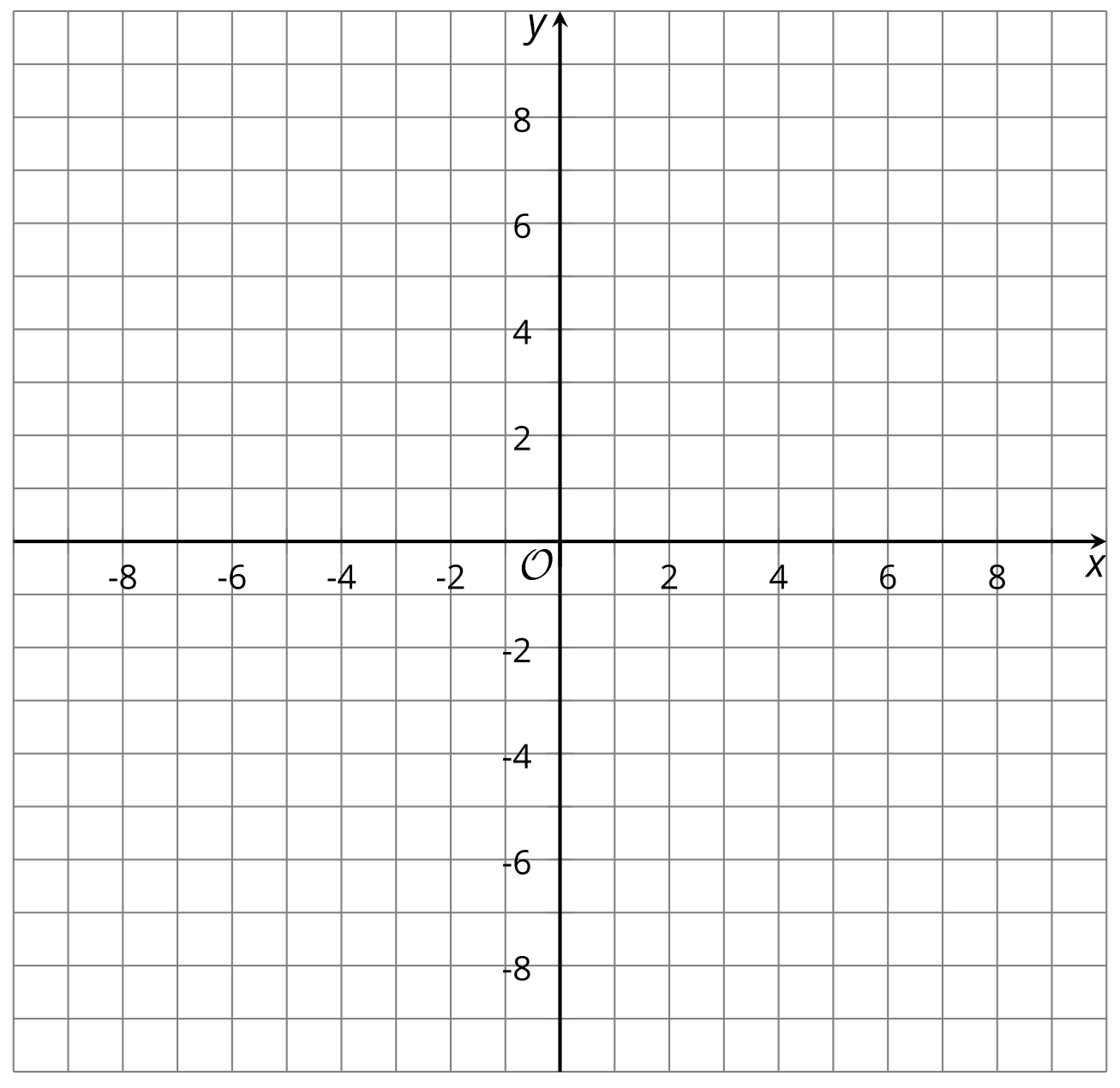 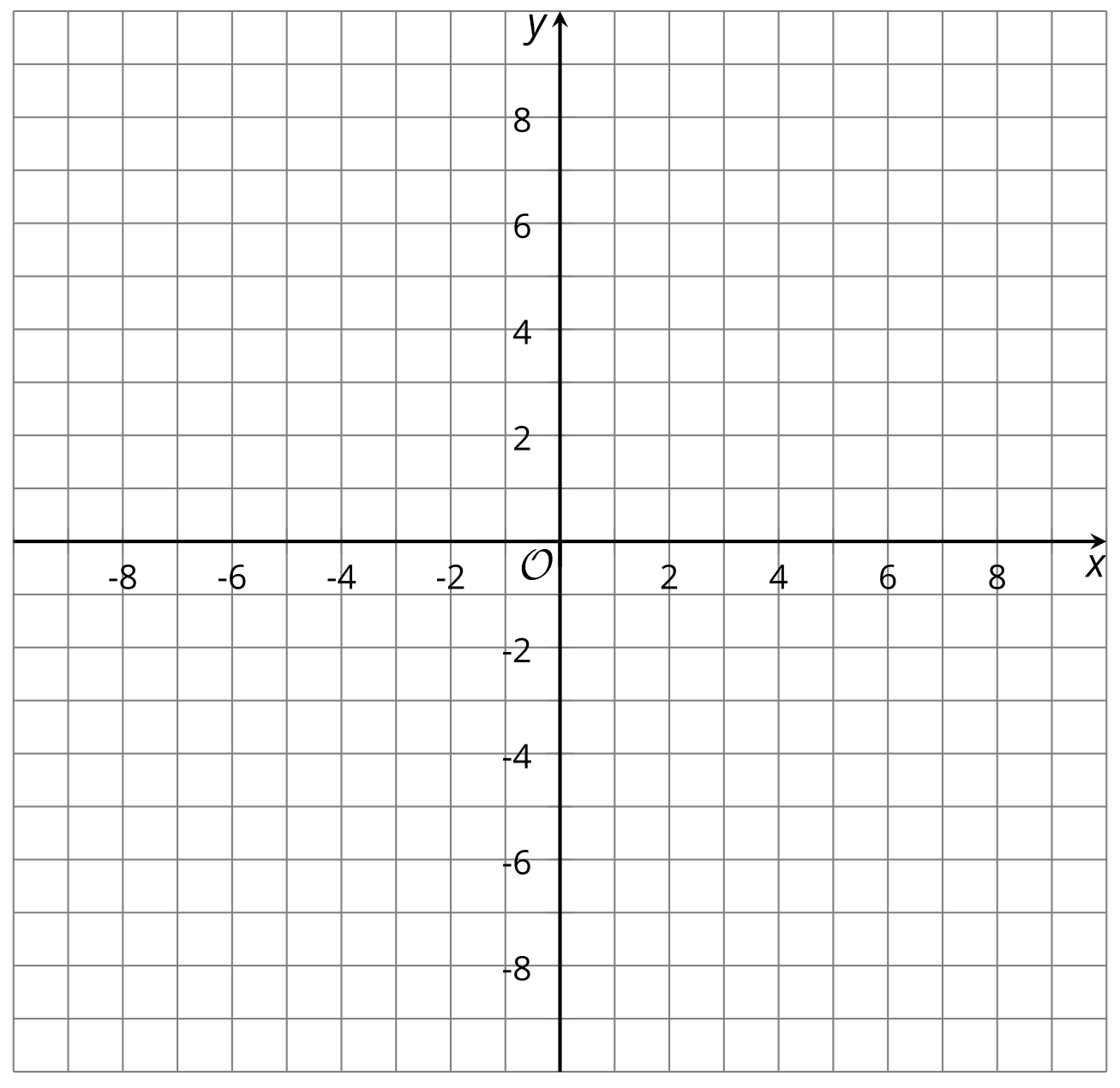 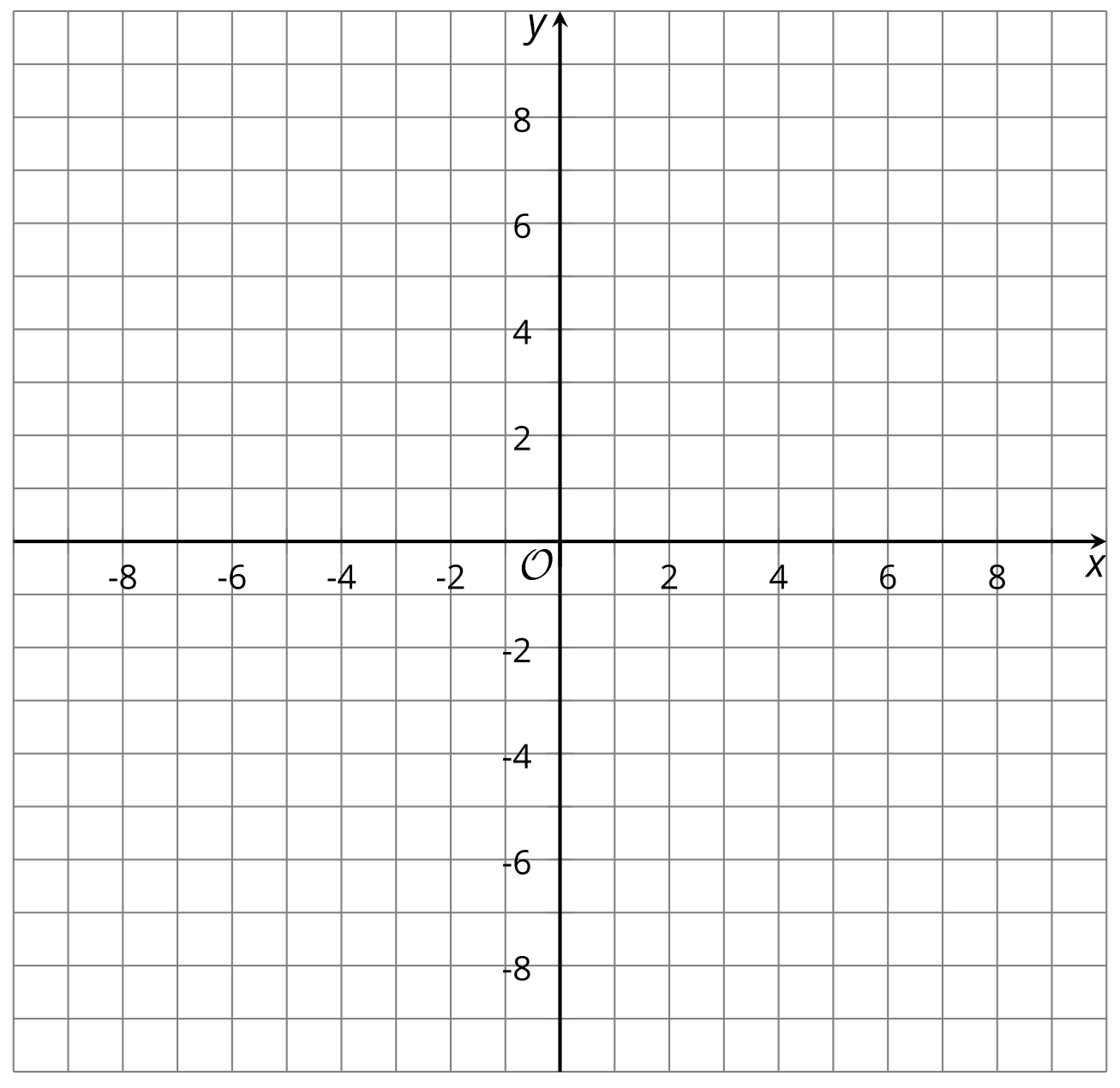 Sketch a graph representing each of these equations.For each point, which graph or graphs is it on? How can you tell by using the equation? ​​​​​​​​​​​​​​​​​​​​​5.3: Take Turns: Graphs, Tables, Equations, and SituationsTake turns with your partner to match a graph with each set of matching cards. Eventually all the cards will be sorted into groups of 4 cards (an equation, situation, table, and graph). For each match that you find, explain to your partner how you know it’s a match. Ask your partner if they agree with your thinking.For each match that your partner finds, listen carefully to their explanation. If you disagree, discuss your thinking and work to reach an agreement.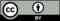 © CC BY 2019 by Illustrative Mathematics®